НОВГОРОДСКАЯ ОБЛАСТЬОБЛАСТНОЙ ЗАКОНО ВНЕСЕНИИ ИЗМЕНЕНИЙ В ОБЛАСТНОЙ ЗАКОН"О НАЛОГОВЫХ СТАВКАХ НА ТЕРРИТОРИИ НОВГОРОДСКОЙ ОБЛАСТИ"ПринятПостановлениемНовгородской областной Думыот 25.10.2017 N 330-ОДСтатья 1Внести в областной закон от 31.10.2013 N 373-ОЗ "О налоговых ставках на территории Новгородской области" (газета "Новгородские ведомости" от 05.11.2013, 06.03.2014, 08.07.2016) следующие изменения:1) в статье 1:а) пункт 2 части 1 признать утратившим силу;б) часть 1 дополнить пунктами 3 - 5 следующего содержания:"3) управляющим компаниям и резидентам региональных промышленных площадок; управляющим компаниям, резидентам и базовым организациям технопарков; управляющим компаниям (управляющим организациям) бизнес-инкубаторов - в течение 5 налоговых периодов, начиная с налогового периода, в котором в соответствии с данными налогового учета была получена первая прибыль от деятельности, осуществляемой на территориях региональных промышленных площадок, технопарков и бизнес-инкубаторов, - в отношении прибыли, полученной от деятельности, осуществляемой на территориях региональных промышленных площадок, технопарков и бизнес-инкубаторов;4) резидентам бизнес-инкубаторов - в течение всего срока действия соглашения с управляющей компанией, начиная с налогового периода, следующего за годом заключения соглашения, и до окончания налогового периода, предшествующего году прекращения его действия;5) управляющим компаниям и резидентам индустриальных (промышленных) парков - в течение 10 налоговых периодов, начиная с налогового периода, в котором в соответствии с данными налогового учета была получена первая прибыль от деятельности, осуществляемой на территории индустриальных (промышленных) парков, - в отношении прибыли, полученной от деятельности, осуществляемой на территории индустриальных (промышленных) парков.";в) часть 2 признать утратившей силу;г) дополнить частью 3 следующего содержания:"3. Установить пониженную ставку налога на прибыль организаций, подлежащего зачислению в консолидированный бюджет Новгородской области для организаций, получивших статус резидента территории опережающего социально-экономического развития в соответствии с Федеральным законом от 29 декабря 2014 года N 473-ФЗ "О территориях опережающего социально-экономического развития в Российской Федерации", созданных на территории монопрофильных муниципальных образований Новгородской области (моногородов) и отвечающих одновременно требованиям пункта 1 статьи 284.4 Налогового кодекса Российской Федерации, в отношении прибыли, полученной от деятельности, осуществляемой в течение срока действия соглашений об осуществлении деятельности на территории опережающего социально-экономического развития:1) в размере 5 процентов - в течение пяти налоговых периодов, начиная с налогового периода, в котором в соответствии с данными налогового учета была получена первая прибыль от деятельности, осуществляемой при исполнении соглашений об осуществлении деятельности на территории опережающего социально-экономического развития;2) в размере 10 процентов - в течение следующих пяти налоговых периодов.Налогоплательщик - резидент территории опережающего социально-экономического развития, созданной на территории монопрофильного муниципального образования Новгородской области (моногорода), вправе применять к налоговой базе, от деятельности, осуществляемой при исполнении соглашений об осуществлении деятельности на территории опережающего социально-экономического развития, налоговые ставки в размерах, указанных в настоящей части, при выполнении условий, предусмотренных пунктом 2 статьи 284.4 Налогового кодекса Российской Федерации.В случае если налогоплательщик - резидент территории опережающего социально-экономического развития, созданной на территории монопрофильного муниципального образования Новгородской области (моногорода), не получил прибыль от деятельности, осуществляемой при исполнении соглашений об осуществлении деятельности на территории опережающего социально-экономического развития, в течение трех налоговых периодов, начиная с налогового периода, в котором такой налогоплательщик был включен в реестр резидентов территории опережающего социально-экономического развития, сроки, предусмотренные настоящей частью, начинают исчисляться с четвертого налогового периода, считая с того налогового периода, в котором такой участник был включен в реестр резидентов территории опережающего социально-экономического развития.В случае прекращения статуса резидента территории опережающего социально-экономического развития, созданной на территории монопрофильного муниципального образования Новгородской области (моногорода), налогоплательщик считается утратившим право на применение особенностей применения налоговой ставки, установленных настоящей частью, с начала того квартала, в котором он был исключен из реестра резидентов территории опережающего социально-экономического развития.";2) в статье 2 слова "и действует по 31 декабря 2018 года включительно" исключить.Статья 2Настоящий областной закон вступает в силу по истечении одного месяца со дня его официального опубликования и не ранее 1-го числа очередного налогового периода.Губернатор Новгородской областиА.С.НИКИТИНВеликий Новгород27 октября 2017 годаN 173-ОЗ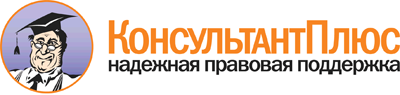 Областной закон Новгородской области от 27.10.2017 N 173-ОЗ
"О внесении изменений в областной закон "О налоговых ставках на территории Новгородской области"
(принят Постановлением Новгородской областной Думы от 25.10.2017 N 330-ОД)Документ предоставлен КонсультантПлюс

www.consultant.ru

Дата сохранения: 23.03.2018
 27 октября 2017 годаN 173-ОЗ